PRIMĂRIA COMUNEI BIRDA 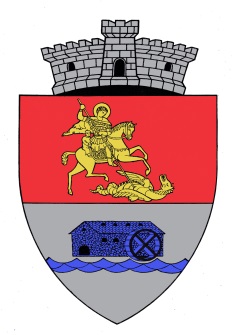  BIRDA NR. 110b, Județul TimisCod fiscal- 16414777,Cod poştal -307187Telefon/Fax; 0256/312.530,w.w.w.comunabirda.ro e-mail: primaria.birda@cjtimis.roNr.2460/30.07.2018ANUNŢ-INVITAŢIE DE PARTICIPARELa procedura de achiziţie directă 	COMUNA BIRDA , cod fiscal: 16414777, cu sediul în Birda , str.- nr.110b, cod postal 307187, telefon 0256.312530, fax 0256.312530, Jud Timis vă invită să depuneti ofertă  in SICAP si la sediul Primariei comunei Birda din Birda nr. 110b, Jud Timis în scopul atribuirii contractului de achizitie publica  de lucrari “LUCRARI DE MODIFICARE A INSTALATIEI DE INCALZIRE SI ELIMINAREA PIERDERILOR DE CALDURA SI APA GRADINITA BIRDAProcedura de atribuire: achizitie directă- selecţie de oferte;Criteriul de atribuire: “Preţul cel mai scăzut”;Adresa la care se transmit ofertele : Birda nr. 110b, Jud Timis, la Registratură sau  pe adresa de e-mail:primaria.birda@cjtimis.ro Program: luni – joi: între orele 8:00 – 15:00; vineri: între orele 08.00-13.00 Data limită pentru depunerea ofertei : 10.08.2018, ora 09.30 Data, ora şi locul deschiderii ofertelor : 10.08.2018, ora 10.00, la sediul autorităţii contractante, Oferta depusă după data de 10.08.2018 (inclusiv) ora 9,30, nu va fi luată în considerare. Solicitarea de oferte poate fi vizualizata şi pe pagina de internet la adresa www.birda.ro, sectiunea Anunturi/achizitii publice.Adresa de deschidere a ofertelor: Birda nr. 110b, Jud Timis Modalitatea de atribuire: contract de achiziţie publicăTipul contractului : achizitie de serviciiValoarea estimată a contractului: 21.000 lei (fara TVA)                              Moneda în care se transmite oferta de pret: RON    Tip de finanţare: buget local  Limba în care se redactează oferta: limba românăPerioada de valabilitate a ofertei: Perioada de valabilitate a ofertei este de 30 de zile de la termenul limită de primire a ofertelor.Durata de executie :1 luna.Nu se acceptă depunerea de oferte alternative;				21. MODALITAŢ DE PREZENTARE A OFERTEI	Oferta  va fi  transmisă în plic închis marcat cu adresa autorităţii contractante şi cu inscripţia : ”A NU SE DESCHIDE ÎNAINTE DE DATA DE : 10.08.2018, ORA 10:00.” 1 . Prezentarea propunerii financiare: Preţul ofertei (formularul anexat insotit de oferta asumate de ofertant )va fi exprimat în lei, cu şi fără TVA, şi va include toate costurile ofertantului, directe şi indirecte, care fac obiectul prezentei achiziții, precum şi a celorlalte obligaţii asumate. Preţul ofertat va fi ferm şi nu poate fi modificat. Conditii de plată: Prestatorul    va transmite factura la sediul Primariei comunei Birda .Plata se va efectua numai după semnarea procesului verbal de recepţie a serviciilor in termen de 30 zile , prin transfer bancar în contul de Trezorerie al furnizorului  cu ordin de plată.. Plata se consideră efectuată la data debitării contului BENEFICIARULUI. Nu se vor efectua plăţi în avans. 2. CONDIȚII DE PARTICIPARE: Documente care dovedesc capacitatea tehnică a furnizorului: 1. în copie, certificat constatator ( extras de registru ) eliberat de Oficiul Registrului Comerţului, de pe lângă Tribunalul Competent Teritorial, având înscrisă de către reprezentantul operatorului economic menţiunea “Informaţiile cuprinse în acest certificat sunt reale/actuale la data limită de depunere a ofertelor”; 2. Oferta trebuie să conţină şi declaraţia reprezentantului legal/împuternicit al ofertantului din care să rezulte că oferta prezentată respectă toate cerinţele/condiţiile precizate în prezenta solicitare de ofertă si caietul de sarcini . 3. Declaraţie pe propria răspundere a reprezentantului legal/împuternicit, din care să rezulte că ofertantul îşi desfăşoară activitatea respectând toate regulile obligatorii prevăzute de reglementările legale referitoare la condiţiile de muncă şi de protecţie a muncii în vigoare la nivel naţional, corespunzatoare domeniului de activitate al ofertantului. 3. Criterii de adjudecare: Va fi selectată oferta postata in catalogul electronic din SICAP, care îndeplineşte toate cerinţele solicitate prin prezenta şi care are preţul cel mai scăzut in Lei, fara TVA. 4. Informatii suplimentare: Oferta se va publica in catalogul electronic din SICAP /sectiunea cumparari directe/catalog de produse/servicii/lucrari, până la data de 10.08.2018 ora 9,00 (inclusiv). Dupa publicarea ofertei in catalogul electronic din SICAP, ofertantul va anunta postarea ofertei prin fax la nr 0256.312530 sau prin email la adresa primaria.birda@cjtimis.ro . Ofertanţii pot vizita amplasamentul şi dacă este cazul pot face observaţii, prin solicitarea de clarificări, orice alte pretenţii ulterioare sunt nule şi nu vor fi luate în considerare. Nu se vor deconta lucrari  ulterioare rezultate ca urmare a neconcordanţelor dintre măsurătorile si cantitatile transmise de către autoritatea contractantă şi măsurătorile si cantitatile efectuate de către ofertant (ofertanţi) sau orice alt tip de neconcordanţe, riscul aparţinând în totalitate ofertantului (ofertanţilor). NOTĂ * În vederea executării contractului în documentatia tehnica atasata la anunt , executantul  va tine seama de caietul de sarcini anexa la prezentul anunt . Executantul  trebuie să respecte dispoziţiile H.G. nr.300/2006 privind cerinţele minime de securitate şi sănatate pentru şantierele temporare sau mobile, cu modificările şi completările ulterioare, precum şi a altor dispoziţii legale în vigoare incidente în domeniu. Executantul  poartă întreaga răspundere în cazul producerii accidentelor de muncă, evenimentelor şi incidentelor periculoase, îmbolnăvirilor profesionale generate sau produse de echipamentele tehnice (utilaje, instalaţii, etc.), procedee tehnologice utilizate de către lucrătorii săi şi cei aparţinând societăţilor care desfăşoară activităţi pentru acesta (subcontractanţi), în conformitate cu prevederile Legii securităţii şi sănătăţii în muncă nr.319/2006 şi a Normelor metodologice de aplicare a Legii nr.319/2006 aprobate prin H.G. nr.1425/2006, precum şi orice modificare legislativă apărută pe timpul derulării contractului. În cazul producerii unor accidente de muncă, evenimente sau incidente periculoase în activitatea desfăşurată de executant, acesta va comunica şi cerceta accidentul de muncă/evenimentul, conform prevederilor legale, pe care îl va înregistra la Inspectoratul Teritorial de Muncă pe raza căruia s-a produs. .  Intocmit Secretar,Moisa Daniel CornelModele de FORMULAREFORMULARUL 1OFERTANTUL                                     ....................           nr. .......... / .........................(denumirea/numele)SCRISOARE DE ÎNAINTARE                 Catre ...........................................................................                  (denumirea autoritatii contractante si adresa completa)    Ca urmare a anunţului/invitaţiei de participare aparut în …………… nr. ..... din ........./(ziua/luna/anul), privind aplicarea procedurii pentru atribuirea  contractului ................................................................................../(denumirea contractului de achizitie publica),noi ......................................./(denumirea/numele ofertantului) va transmitem alaturat urmatoarele: 1 . Coletul sigilat si marcat in mod vizibil, continand, in original si intr-un numar de ....... copii:    a) oferta;    b) documentele care insotesc oferta.    Avem speranta ca oferta noastra este corespunzatoare si va satisface cerintele.     Data completarii .....................             						Cu stima,                                                       							 Ofertant,..................................(semnatura autorizata,cod CPV 45232141-2 - Lucrari de reparatii curente instalatii incalzire